Meeting of Research Chair CommitteeThe Supervising Committee of Research Chair held its fourth meeting between the Committee head Dr. Muhammad Abdullah Al-Shaie, Deputy of Higher Studies and Scientific Research and the Committee members. The meeting took place on Tuesday 12/05/1436 of the academic year 1435/1436. Dr. Awad Al-Harbi Secretary of the Committee pointed out that they had discussed several topics on the agenda including “Businessmen Meeting” offered by the Research Chair Administration and Al-Twijri Research Chairs. The session was concluded with recommendations needed to achieve the requirements of Research Chairs in Majmaah University.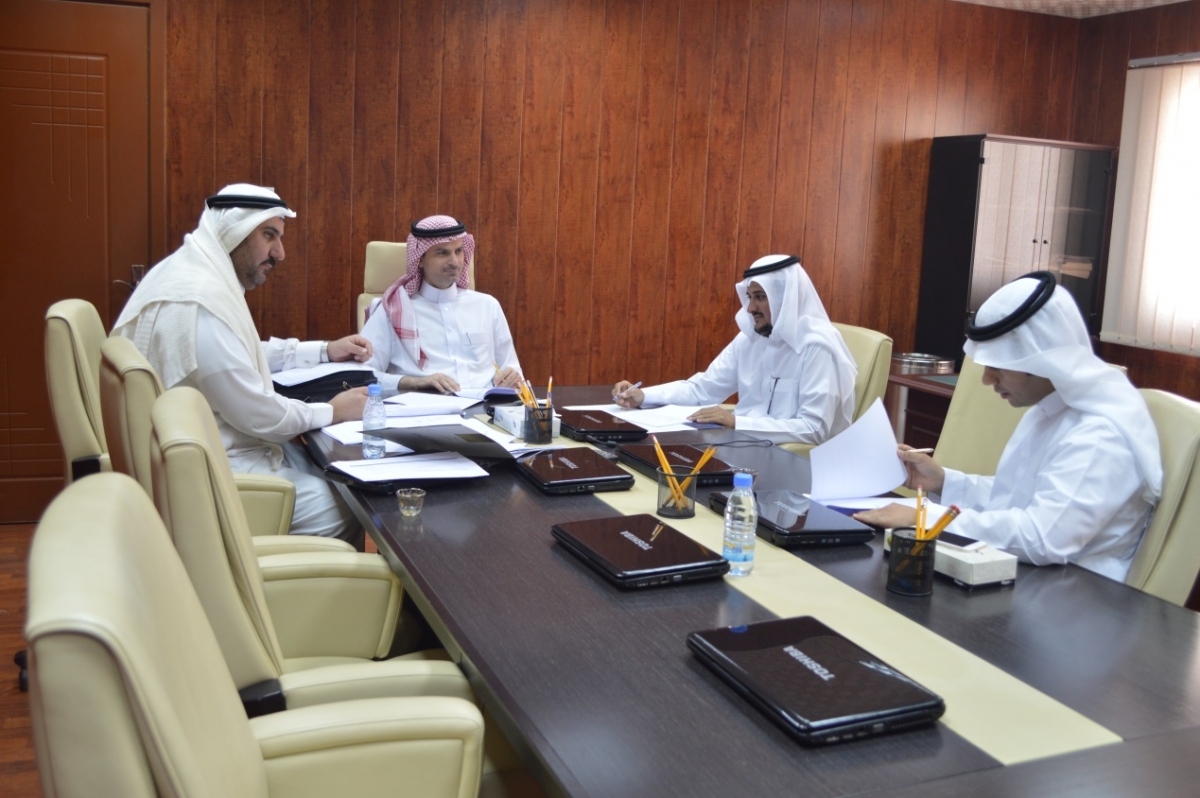 